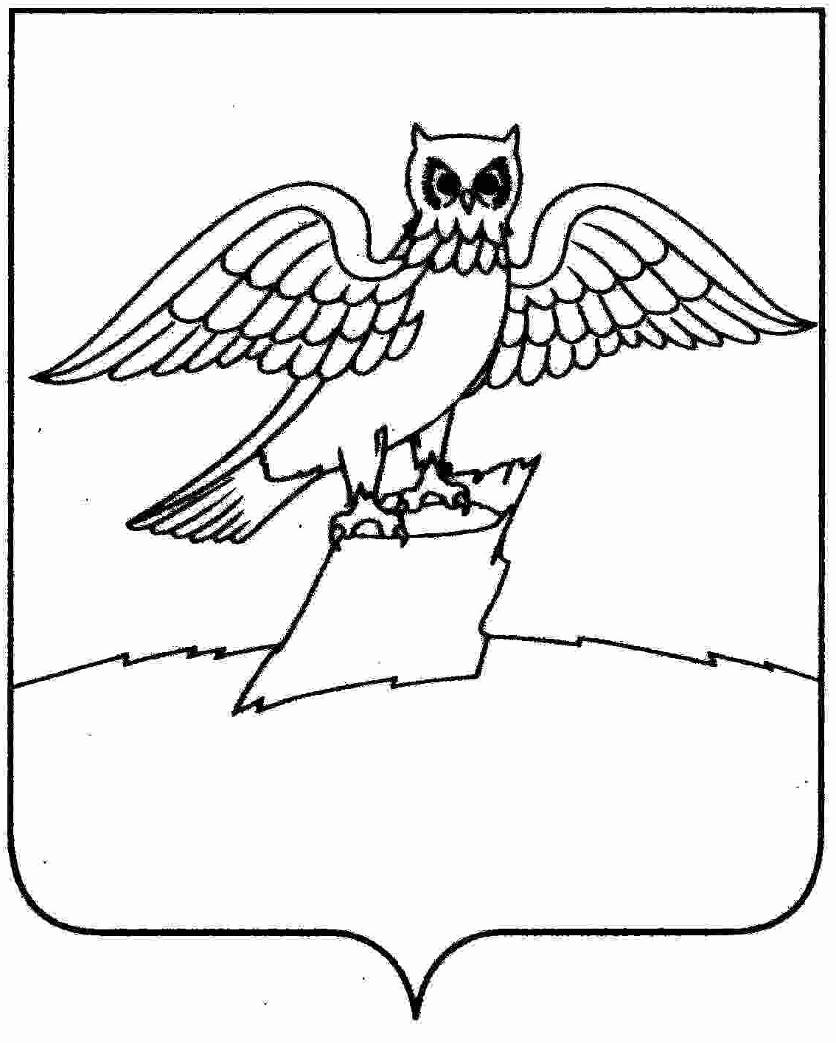 АДМИНИСТРАЦИЯ ГОРОДА КИРЖАЧКИРЖАЧСКОГО РАЙОНАП О С Т А Н О В Л Е Н И ЕГЛАВЫВ соответствии с Жилищным кодексом Российской Федерации, «Правилами пользования жилыми помещениями», утвержденными Постановлением Правительства РФ от 21.01.2006г. № 25, Положением «О порядке вынесения предупреждений собственникам жилья и нанимателям жилых помещений муниципального жилищного фонда по договорам социального (специализированного) найма, в связи с бесхозяйственным содержанием жилых помещений, расположенных на территории муниципального образования город Киржач», утвержденным постановлением главы города Киржач от 16.06.2014г.         № 428, Уставом города КиржачП О С Т А Н О В Л Я Ю:Утвердить план - график проверок муниципального жилищного фонда, расположенного на территории города Киржач, на предмет надлежащего состояния жилых помещений и оплаты коммунальных услуг на 2018 год, согласно приложению.Контроль за исполнением настоящего постановления возложить на заместителя главы администрации города Киржач по вопросам жизнеобеспечения.Настоящее постановление вступает в силу со дня его официального опубликования в районной газете «Красное знамя».                                                                                                                                                         Приложение к постановлению главы города Киржач                                                                                                                                                                          от «_ 19_»      декабря   2017г. № _1312_План - график проверок муниципального жилищного фонда на предмет надлежащего состояния жилых помещений, оплаты коммунальных услуг  на 2018 год   19.12.2017                                                                                          № 1312      19.12.2017                                                                                          № 1312   Об утверждении на 2018 год плана-графика проверок муниципального жилищного фонда, расположенного на территории города Киржач, на предмет надлежащего состояния жилых помещений, оплаты коммунальных услуг Глава города Киржач                                                                                     Н.В. Скороспелова№ФИО нанимателя и адрес жилого помещенияДата и сроки проведения проверки1г. Киржач, ул. 40 лет Октября, д.13, кв.3315.01.2018 – 19.01.2018 (5 рабочих дней)2г. Киржач, ул. 40 лет Октября, д.15, кв.1922.01.2018 – 26.01.2018 (5 рабочих дней)3г. Киржач, ул. 40 лет Октября, д.15, кв.3029.01.2018 – 02.02.2018 (5 рабочих дней)4г. Киржач, ул. 40 лет Октября, д.15, кв.3305.02.2018 - 09.02.2018 (5 рабочих дней)5г. Киржач, ул. 40 лет Октября, д.30, кв.412.02.2018 - 16.02.2018 (5 рабочих дней)6г. Киржач, ул. 40 лет Октября, д.32, кв.2119.02.2018 - 22.02.2018 (4 рабочих дня)7г. Киржач, ул. 40 лет Октября, д.36, кв.2126.02.2018 – 02.03.2018 (5 рабочих дней)8г. Киржач, ул. 40 лет Октября, д.40, кв.3912.03.2018 – 16.03.2018 (5 рабочих дней)9г. Киржач, ул. Большая Московская, д.1а, кв.819.03.2018 – 23.03.2018 (5 рабочих дней)10г. Киржач, ул. Владимирская, д.35, кв.1726.03.2018 – 30.03.2018 (5 рабочих дней)11г. Киржач, ул. Гагарина, д.24, кв.1402.04.2018 – 06.04.2018 (5 рабочих дней)12г. Киржач, ул. Гайдара, д.35, кв.2809.04.2018 – 13.04.2018 (5 рабочих дней)13г. Киржач, ул. Гайдара, д.37, кв.816.04.2018  – 20.04.2018 (5 рабочих дней)14г. Киржач, ул. Гайдара, д.37, кв.923.04.2018 – 28.04.2017 (6 рабочих дней)15г. Киржач, ул. Гайдара, д.39, кв.214.05.2018 – 18.05.2018 (5 рабочих дней)16г. Киржач, ул. Гайдара, д.39, кв.621.05.2018 – 25.05.2018 (5 рабочих дней)17г. Киржач, ул. Гайдара, д.39, кв.828.05.2018 – 01.06.2018 (5 рабочих дней)18г. Киржач, ул. Денисенко, д.28, кв.504.06.2018 – 09.06.2018 (5 рабочих дней)19г. Киржач, ул. Дзержинского, д.2, кв.118.06.2018 – 22.06.2018 (4 рабочих дня)20г. Киржач, ул. Дзержинского, д.3, кв.4925.06.2018 – 29.06.2018 (5 рабочих дней)21мкр. Красный Октябрь, ул. Калинина, д.57, кв.1102.07.2018 – 06.07.2018 (5 рабочих дней)22мкр. Красный Октябрь, ул. Калинина, д.62, кв.6209.07.2018 – 13.07.2018 (5 рабочих дней)23мкр. Красный Октябрь, ул. Первомайская, д.7, кв.316.07.2018 – 20.07.2018 (5 рабочих дней)24мкр. Красный Октябрь, ул. Пушкина, д.17, кв.1 23.07.2018 – 27.07.2018 (5 рабочих дней)25мкр. Красный Октябрь, ул. Пушкина, д.19, кв.523.07.2018 – 27.07.2018 (4 рабочих дня)26мкр. Красный Октябрь, ул. Свердлова, д.9, кв.2230.07.2018 – 03.08.2018 (5 рабочих дней)27мкр. Красный Октябрь, ул. Северная, д.5, кв.306.08.2018 – 10.08.2018 (5 рабочих дней)28мкр. Красный Октябрь, ул. Северная, д.5, кв.413.08.2018 – 17.08.2018 (5 рабочих дней)29мкр. Красный Октябрь, кв-л Солнечный, д.2, кв.3420.08.2018 – 24.08.2018 (5 рабочих дней)30мкр. Красный Октябрь, кв-л Солнечный, д.8а, кв.4720.08.2018 – 24.08.2018 (5 рабочих дней)31мкр. Красный Октябрь, кв-л Южный, д.3, кв.1627.08.2018 – 31.08.2018 (5 рабочих дней)32мкр. Красный Октябрь, кв-л Южный, д.7, кв.6903.09.2017 – 07.09.2018 (5 рабочих дней)33г. Киржач, ул. Космонавтов, д.80, кв.2910.09.2018 – 14.09.2018 (5 рабочих дней)34г. Киржач, ул. Космонавтов, д.82, кв.317.09.2018 – 21.09.2018 (5 рабочих дней)35г. Киржач, ул. Ленинградская, д.100, кв.1524.09.2018 – 28.09.2018 (5 рабочих дней)36г. Киржач, ул. Ленинградская, д.106, кв.1001.10.2018 – 05.10.2018 (5 рабочих дней)37г. Киржач, ул. М.Расковой, д.18, кв.608.10.2018 – 12.10.2018 (5 рабочих дней)38г. Киржач, ул. М.Расковой, д.19, кв.1615.10.2018 – 19.10.2018 (5 рабочих дней)39г. Киржач, ул. Свобода, д.16, кв.2 22.10.2018 – 26.10.2018 (5 рабочих дней)40г. Киржач, ул. Садовая, д.1, кв.129.10.2018 – 02.11.2018 (5 рабочих дней)41г. Киржач, ул. Садовая, д.8, кв.206.11.2018 – 09.11.2018 (4 рабочих дня)42г. Киржач, ул. Совхозная, д.1, кв.312.11.2018 – 16.11.2018 (5 рабочих дней)43г. Киржач, ул. Чкалова, д.4, кв.219.11.2018 – 23.11.2018 (5 рабочих дней)44г. Киржач, ул. Чехова, д.12, кв.3926.11.2018 – 30.11.2018 (5 рабочих дней)45г. Киржач, ул. Текстильщиков, д.9, кв.3703.12.2018 – 07.12.2018 (5 рабочих дней)46г. Киржач, ул. Морозовская, д.27, кв.210.12.2018 – 14.12.2018 (5 рабочих дней)47г. Киржач, ул. Морозовская, д.93, кв.1417.12.2018 – 21.12.2018 (5 рабочих дней)